Genetics Study GuideWho is the father of genetics?What did he study?Match the term from column A to its definition in column B._______ Different versions of the same gene.
_______ Individuals having two copies of different alleles.
_______ An organisms genetic make-up.
_______ An organisms physical appearance.
_______ The allele that is represented with a capital letter.
_______ The allele that is represented with a lower case letter.Simple Punnett Practice - Construct Punnett squares for the following crosses and report the predicted percentages for the offspring.A mother with attached earlobes (Ee) X A father with free earlobes (ee)EE -_______%	   Attached earlobes –______%Ee-________%ee -________%        Free earlobes - _____%A pea plant with wrinkled seeds (rr) X A pea plant homozygous for round seedsRR-_____% 		Round seeds - _____% 
Rr-_____%		wrinkled seeds - _____%
rr - ____ %Genetic Disorders:Fill in the blank below with D if it is a dominant disorder and R if it is a recessive disorder.Cystic Fibrosis		_____Huntington’s		_____Sickle Cell Anemia 	_____PKU			_____Explain each of the following disorders:
1.  Huntington’s Disorder- ____________________________________________________2.  Cystic Fibrosis - _________________________________________________________3.  PKU- _________________________________________________________________4.  Hemophilia - ____________________________________________________________Incomplete Dominance vs. Codominance5.  A mating between a black goose and a white goose produces blue-gray offspring. (This is an example of what inheritance? __________6.  Fill in the phenotypes below for the geese in problem #5.B B = black
B’B’=____________
B B'=____________7. Cross a black goose and a blue-gray goose. What percentage of offspring would be black?Answer:__________%





8.  A reddish/brown-haired cow when crossed with a white-haired cow produces offspring that have reddish/brown hairs AND white hairs (This color is called roan). This is an example of what inheritance? _________________
9. Fill in the missing genotype and phenotype below for problem #8. RR = Reddish/Brown
___ = Roan
WW = ___________Cross a red cow and a white cow. Roan: __________%	% What are some examples of polygenic inheritance?
Karyotypes Why would you use a karyotype?There are _________ chromosomes in a human somatic cell.A male has _________ chromosomes for the 23rd pair and a female has _________ chromosomes for the 23rd pair.A person with Down syndrome has _____ total chromosomes.  They have an extra chromosome in the ___________ chromosome pair.What is nondisjunction?  What disorder(s) can it cause?Multiple Allele InheritanceWhat makes a trait a multiple allele inheritance?What role do antigens play in blood type?______________ Antibodies? _____________Blood type ____ is considered a universal donor because _________________________Blood Type _______ is considered a universal recipient because ___________________If type A antigens come in contact with anti A antibodies, the blood will __________________, also called ___________________________.A woman with blood type O mates with a man who has AB.  What is the possible phenotype(s) of the offspring? _______________ (show your work)
Sex-Linked TraitsChromosomes 1-22 are called ________________.A Hemophiliac male is crossed with a normal female. 
What is the chance they will have a affected child? ____________ A normal male is crossed with a female carrier for hemophilia. 
What is the chance they will have a child with hemophilia? ____________26. Can a hemophiliac father pass hemophilia on to his son? Explain why or why not.The pedigree below is for cystic fibrosis.
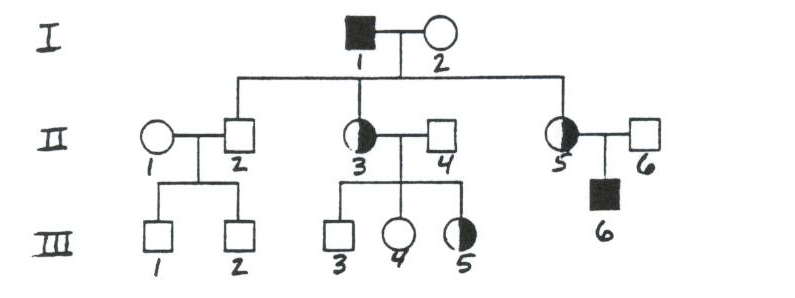 27.  List the genotypes for the following individuals: I-1:___________    II-6: __________II-5:___________		Mitosis vs. MeiosisMitosisMeiosisHow many cells at end?2Chromosome number at end? (diploid or haploid)Number of cell divisions?1Identical or different from parent cell?Produce what type of cells?GametesHuman chromosome number?46